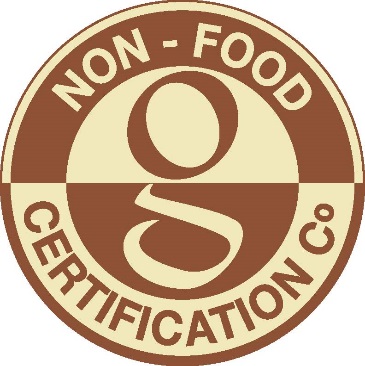 Non-Food Certification Co.CERTIFICATION AGREEMENT FORM FOR NON-FOOD CERTIFICATION CO.THIS FORM MUST BE SIGNED AND DATEDPlease email or post to the Organic Food Federation31 Turbine Way, Eco Tech Business Park, Swaffham, Norfolk PE37 7XDTel: 01760 720444   Fax: 01760 720790  Email:  info@orgfoodfed.com  Web: www.orgfoodfed.comCompany detailsPlease fill in all sections of the form, if not relevant please fill in N/ANote: The Federation reserves the right to contact DEFRA about any previous organic activities2. Plant description
Please supply an approximate plan of the production facility, showing: production, storage, packaging, distribution and office areas separately.  
The plan should give approximate areas in square metres and positions of main exits.3. Organic production3.1 Please define your operation  3.2 How frequently do you produce or intend to produce organic goods3.3 Please list here or on a separate sheet, the organic goods that you produce or intend to produce together with the anticipated weekly quantities:Note: Before the products listed above can be produced a recipe must be submitted to the Non Food Certification Co and approved. This can be downloaded from our web site.4. Records 5. Pest control and hygiene6. General environmentPackaging materials used:Immediate wrap:Secondary packaging:Transit packaging:Other relevant environmental procedures:6.1 Do you sell or propose to sell organic products:Certification AgreementShould you be accepted in to our organic certification scheme you are required to undertake to comply with the following:All relevant sections of our Personal Care Standard at all times (as amended from time to time), including general non organic requirements (covering reports, fees, access, confidentiality, exchange of information etc.).Prompt payment of all fees and charges according to section 3.8 of our Standard including fees or costs for work undertaken for applications that do not proceed. Resolve any non compliance raised against your operation within the agreed timescale.Provide site access during normal working hours to inspectors authorised by us, with or without prior notice, for the purpose of carrying out surveillance inspections or collection of samples from operations, which are subject to a certificate of conformity.Agree, if accepted into our certification scheme, to give three months notice in the event of wishing to withdraw from the scheme, unless due to circumstances beyond your control.Inform the Federation of all intended changes to the process and the processing environment. This includes legal and commercial; organisational status of ownership; key management changes; modifications to product or production method; contact address and production sites and major changes to the quality management system.Provide true and correct statements on the certification agreement form.(This section must be completed in order to proceed with the assessment inspection.)Name of company:Name of company:Name of company:Name of company:Trading name (if different):Trading name (if different):Trading name (if different):Trading name (if different): Companies House Number:  Ultimate holding company (if any): Companies House Number:  Ultimate holding company (if any): Companies House Number:  Ultimate holding company (if any): Companies House Number:  Ultimate holding company (if any):Function within ultimate company (if any):  Function within ultimate company (if any):  Function within ultimate company (if any):  Function within ultimate company (if any):  Name and address of premises to be registered:  Name and address of premises to be registered:  Name and address of premises to be registered:  Name and address of premises to be registered:  Tel:Email:Mobile:Mobile:Mobile:Address for correspondence (if different):Address for correspondence (if different):Address for correspondence (if different):Address for correspondence (if different):Tel:Email:Email:Email:Name of person responsible for organic operations:  Name of person responsible for organic operations:  Name of person responsible for organic operations:  Name of person responsible for organic operations:  Name of Chief Executive (if different):Name of Chief Executive (if different):Name of Chief Executive (if different):Name of Chief Executive (if different):Annual turnover £Financial year:  Financial year:  Financial year:  Number of staff involved with organic operations?Number of staff involved with organic operations?Number of staff involved with organic operations?Number of staff involved with organic operations?YESNOHave you been certified by another organic certification body?Have you been certified by another organic certification body?If yes, what body?If yes, what body?If yes, what body?If yes, what body?When did certification cease?When did certification cease?When did certification cease?When did certification cease?Have you been refused certification by another certification body?Have you been refused certification by another certification body?If yes, what body?If yes, what body?If yes, what body?If yes, what body?Have there been any prosecutions within the last 12 months or pending which could affect organic certification?Have there been any prosecutions within the last 12 months or pending which could affect organic certification?If yes, provide a full explanation on a separate sheet.If yes, provide a full explanation on a separate sheet.If yes, provide a full explanation on a separate sheet.If yes, provide a full explanation on a separate sheet.If you are moving certification body have you contacted your present certifier to request that they forward your files to OFFIf you are moving certification body have you contacted your present certifier to request that they forward your files to OFFSite area:square metresProcessing area:square metresStorage area:square metres Please tick this box in order to confirm that you have forwarded this planPacking operationManufacturing operationPacking and manufacturingEvery shiftEvery dayLess than 3 days per weekMore than 3 days per weekProductPack typeeg    Carton, Plastic, Glass, Can, BulkPack sizeApproximate weekly quantityYESNO4.1 Are organic ingredients stored separately from non organic ingredients?4.2 If not, are they clearly marked so that there can be no confusion?4.3 Describe your quality control procedures:4.3 Describe your quality control procedures:4.3 Describe your quality control procedures:Do you have:YESNOdocumented raw material specifications?Checks on all raw materials against specification?documented product specifications?HACCP for each of your product types?documented quality control procedures?documented sanitation procedures?an analytical laboratory on site?a microbiological laboratory on site?5.1 Name of pest contractor5.2 Details of rodenticides5.3 Details of other pest treatments5.4 Details of hygiene procedures5.5 Cleaning chemicals used:YESNORecyclable?YESNORecyclable?YESNORecyclable?YESNOUnder your own brandUnder customers’ brand/sAs ingredients for further processingFor domestic marketFor export Signed:Print Name:Company:Position:Date:NOTE: We are asked from time to time to provide lists of organic operators to third parties seeking suppliers or potential customers. Please indicate if you DO wish your company to be included on any such lists by ticking the box.Office Use onlyOffice Use onlyOffice Use onlyOffice Use onlyOffice Use onlyOffice Use onlyOffice Use onlyOffice Use onlyDate Received:Additional Info required:Previous CB:Papers from Previous CB:Accepted and Quoted:Quotation accepted:Reference No:Logged on:Date Assigned: